-nom:Maxime Robin
-né le:09/02/90
-surnom:Robin's
-Club préféré:PSG (bien avant les Qataris, je suis pas un footix. C est des mecs comme Fiorèse, Mendy ou encore Samy Traoré qui m ont beaucoup appris sur le foot)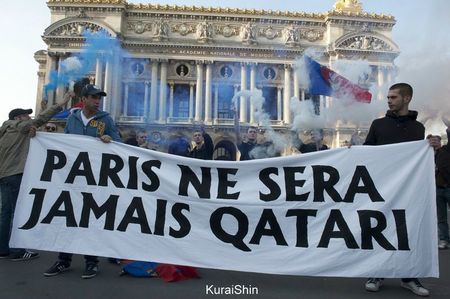 
-Joueur préféré:Karim Benzema
-Coach préféré:José "the spécial one" / Dinish Braz à l USJ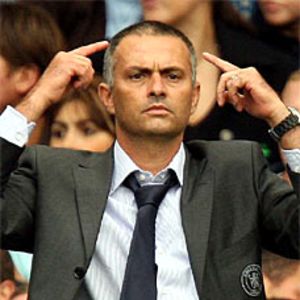 
-Sport préféré: Football
-2nd sport: Tennis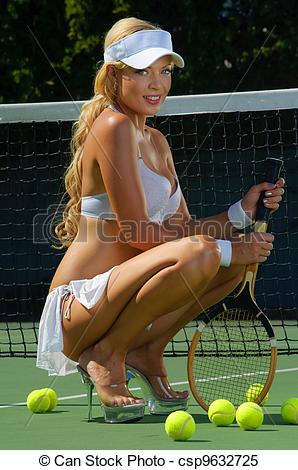 
-Si tu étais une femme....:J aimerais avoir un fils comme Poulain, mais on avait dit pas les mamans...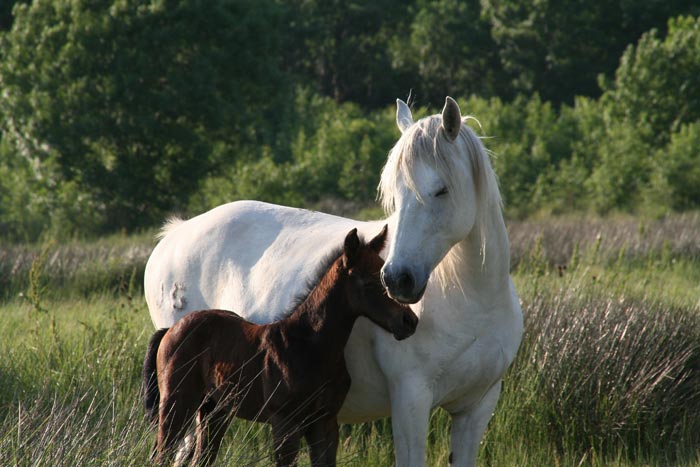 
-Star préféré:CR7
-Acteur Préféré: Leonardo Dicaprio. L'un des meilleurs mais aucun Oscar, l équivalent de Michael Le Sech dans le football.
-Brigitte ou Clara:Qui à part Gilbert Montagné peut répondre Brigitte à cette question?!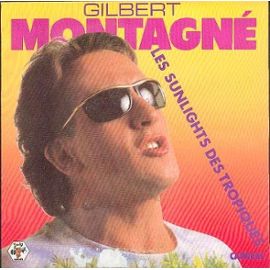 
- Film préféré: The Wolf of Wall Streets dans les récents est assez puissant.
-Lecture préférée:Page Turf du Ouest France au PMU le dimanche matin, avec des mecs sortis la vieille, convoqués à 14h, et qui tournent aux demis...
-Voiture de tes rêves : Petite Carrera 4S, tranquille.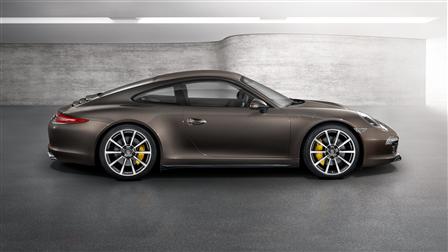 
-Femme de tes rêves:Rihanna
-Destination de vacances rêvée : Braziiiil (J-50)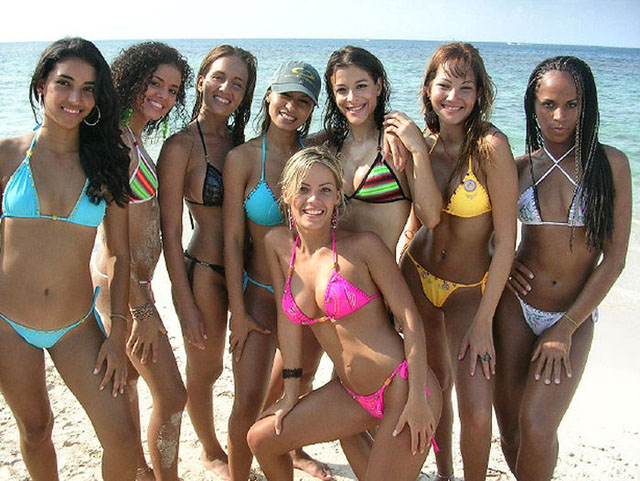 
-Émission de Tv...:Grand Journal, CFC
-Ton rêve le plus fou:Claquer un ciseau sur le champ de foire en match officiel.
-qu’ est ce que tu regardes en premier chez une femme?Tout
-Ta devise: "Moi et mes kheys on part sur la Lune amuse toi bien en Meurthe et Moselle" Booba (poète contemporain)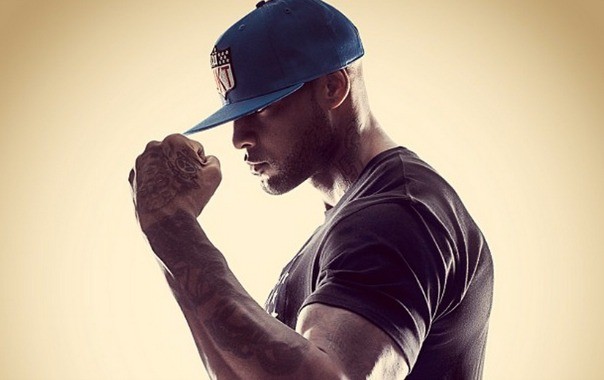 
- Plus beau but de tous les temps:Ronnie contre Guingamp!
-Plus grand joueur de tous les temps: Zidane était juste fantastique, mais un gars comme Manu Vallée n a pas encore 30 ans et il l a déjà quasiment égalé....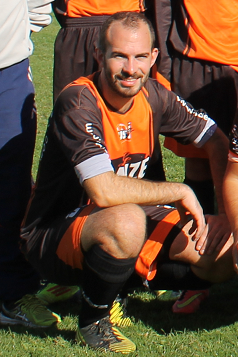 
-Où le 12/07/98:Chez les Tatard, au Culoisel, un grand moment!!
-Footballeur qui t agace: Gignac
-Plus beau stade: Le Champ de Foire, un bijou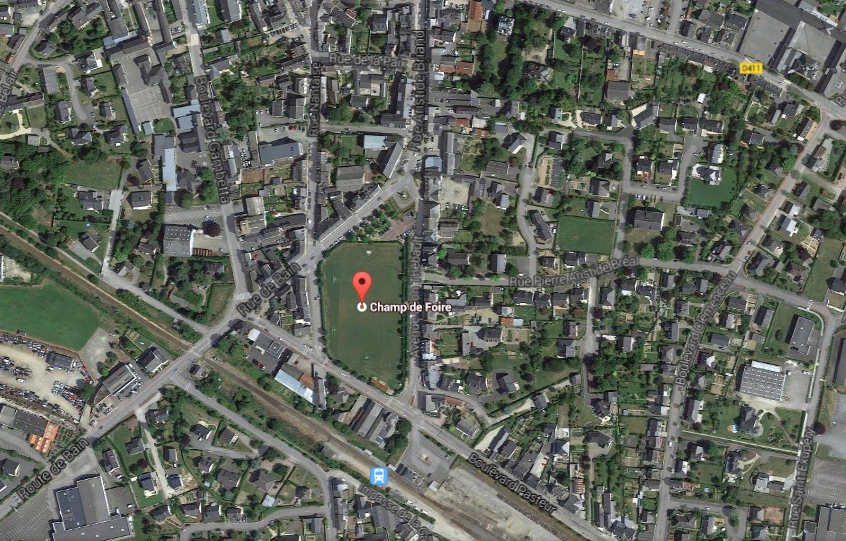 
-Entraineur le plus talentueux: Deschamps
-Équipe Pro idéal: un 3-5-2 
1-Barthez
2- T Sylva
3- R Carlos
4- Maldini
5- Zidane
6- Pirlo
7- C Ronaldo
8- Pogba
9- Ronaldo 
10- Ronaldinhio 
11- Raùl
-Plus beau geste technique: Le petit pont, d une extrême violence.
PASSONS A LA VIE DU VESTIAIRE
-petit surnom: Robin's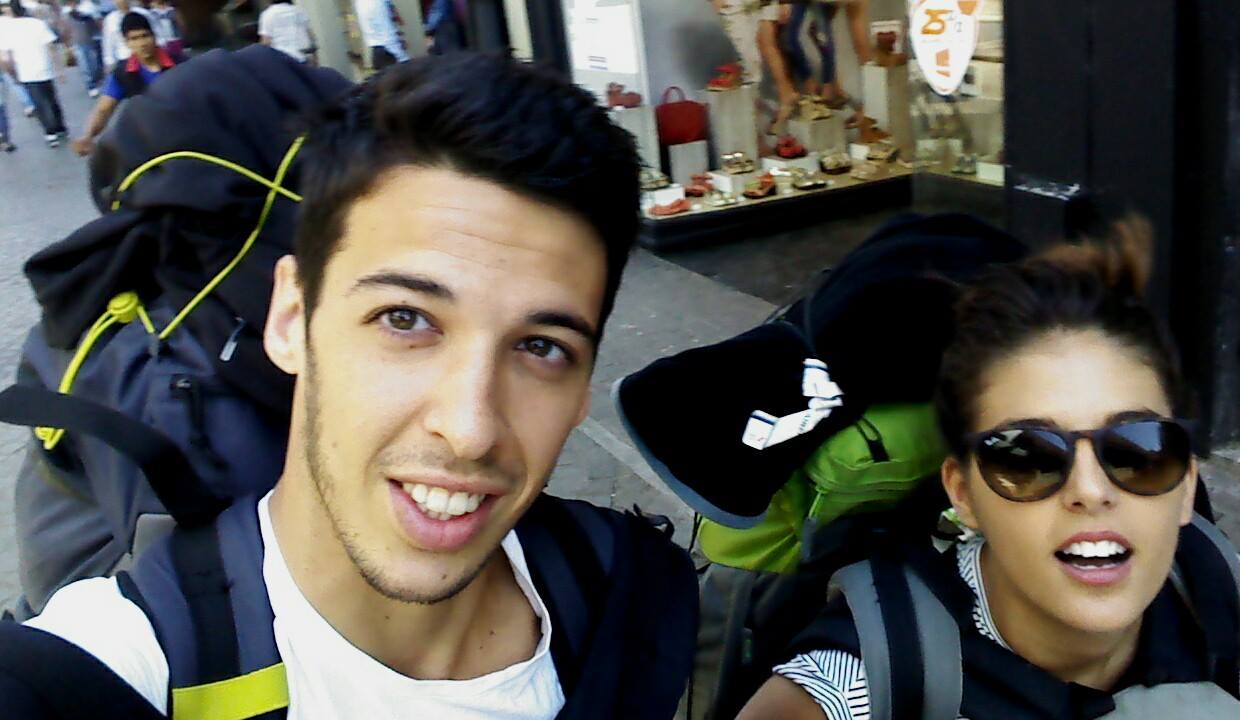 
-le plus chiant: Kevin Jouin
- le plus fayot:Joker
- le plus râleur: Roche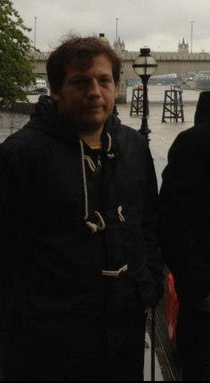 
- le plus vantard: Charlie qui affiche les compos a l Armo que s il est en B
- le plus beau gosse:Nicolas Rbt
-le plus fêtard: Les frères Tatard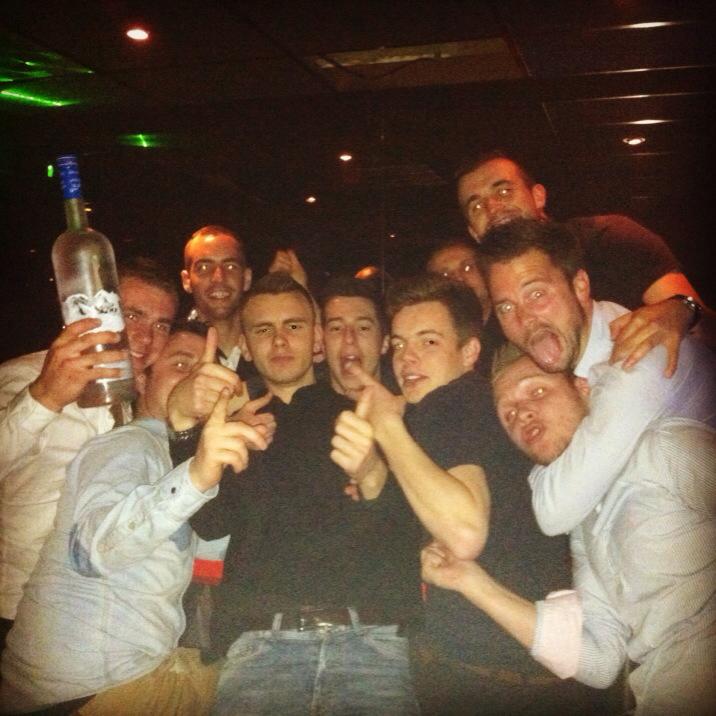 
-moins doué techniquement : Jérémy Poulain, en plus de 15 ans de foot je l ai jamais vu aligner plus de 4 jongles....
-look le + cata: Le scandale chaussette de Bbert, un classique.
-le plus chambreur: Je ne sais pas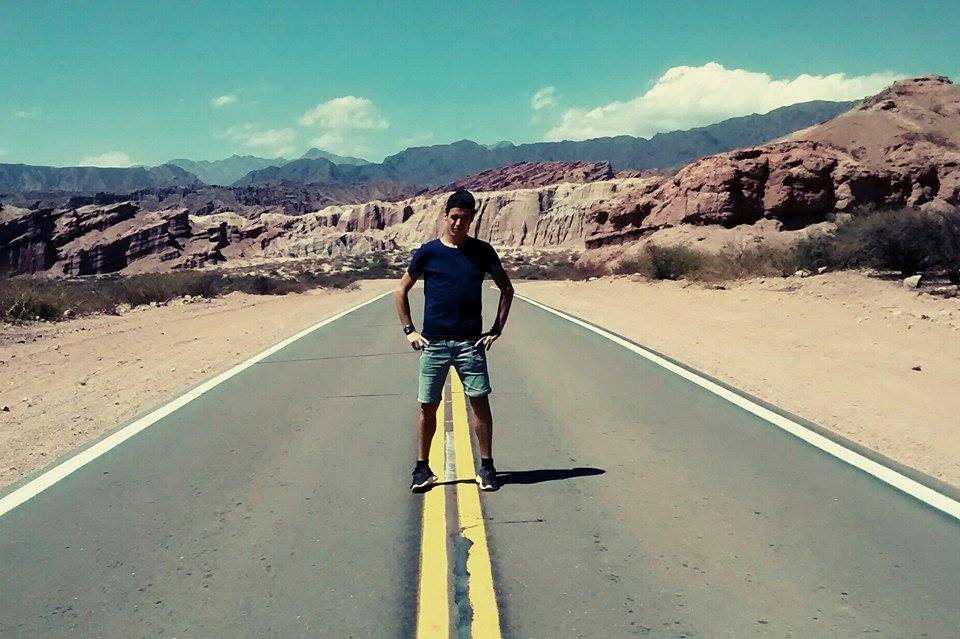 
- le plus impressionnant sous la douche: Donovan Moutoussamy avait son mot à dire à l époque !!
- plus belle gonzesse: Didier Corlouer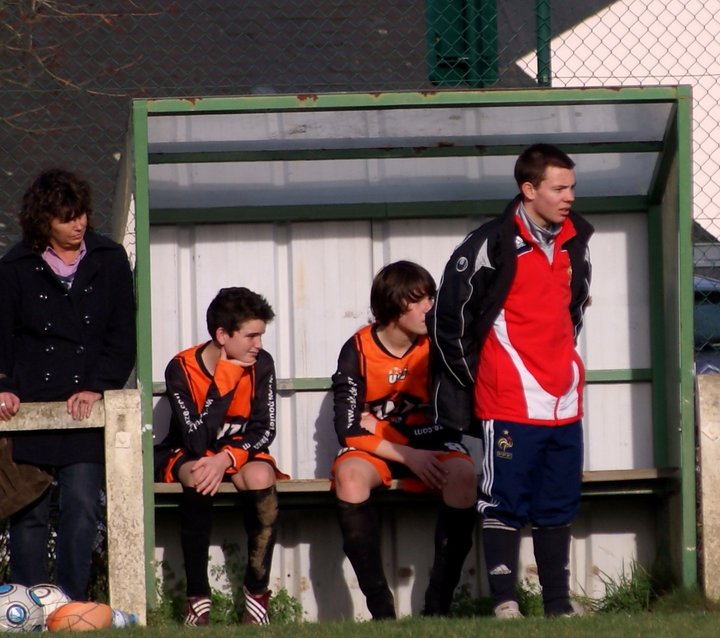 
- Celui qui se la pette le plus en voiture: C'est encore Jérémy avec sa Citroën DS3.
-Ballon d'or : MJ5 AKA Juan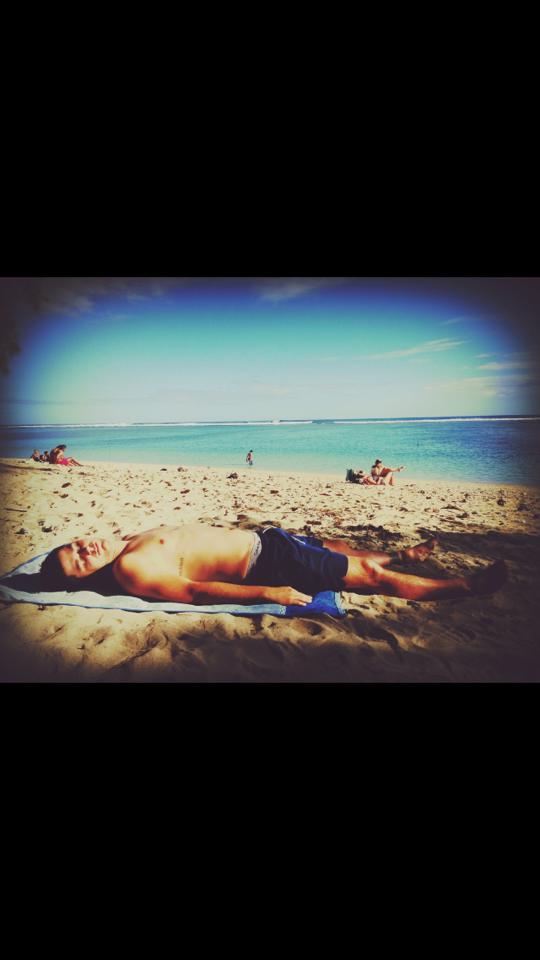 
-Ballon de Plomb:Y a eu tellement de gars "bouillants" à Janzé, dur d en sortir un du lot!COMMENT SE PASSE TON VOYAGE: 

-où es tu parti: Amérique du Sud (Argentine Chili Bolivie Pérou Brésil) pour 3 mois
- Que fais tu sur place:
Du tourisme pur et dur, on se balade en permanence un peu partout! On essaye d en profiter au maximum. Ca change pas mal du Pays de la Roche aux fées....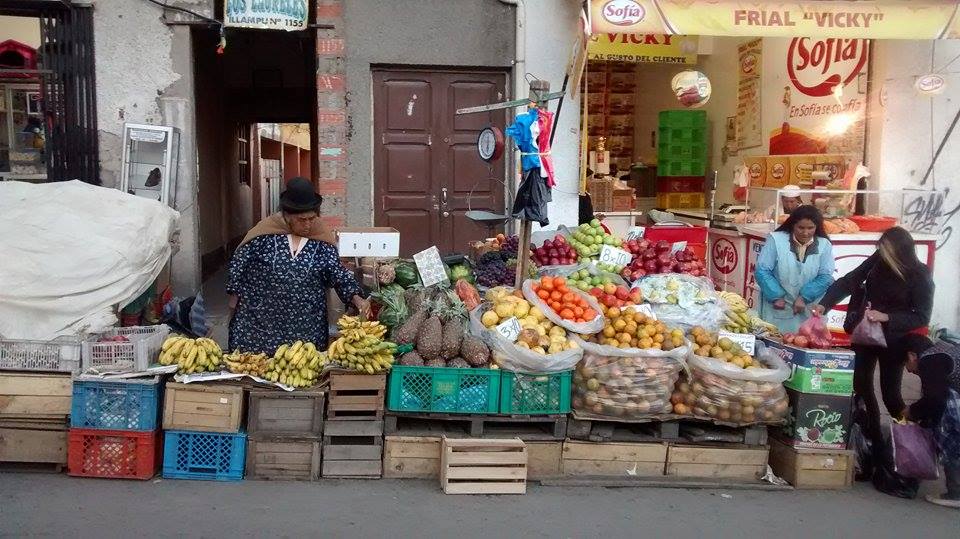 
- Quelle langue parles-tu?Y a plein de Français dans les auberges de jeunesse mais sinon l'espagnol.
- Qu’ as tu vu de plus beau:Pour l instant les chutes d’Iguaçu à la frontière entre l Argentine et le Brésil, mais tous les paysages sont dingues.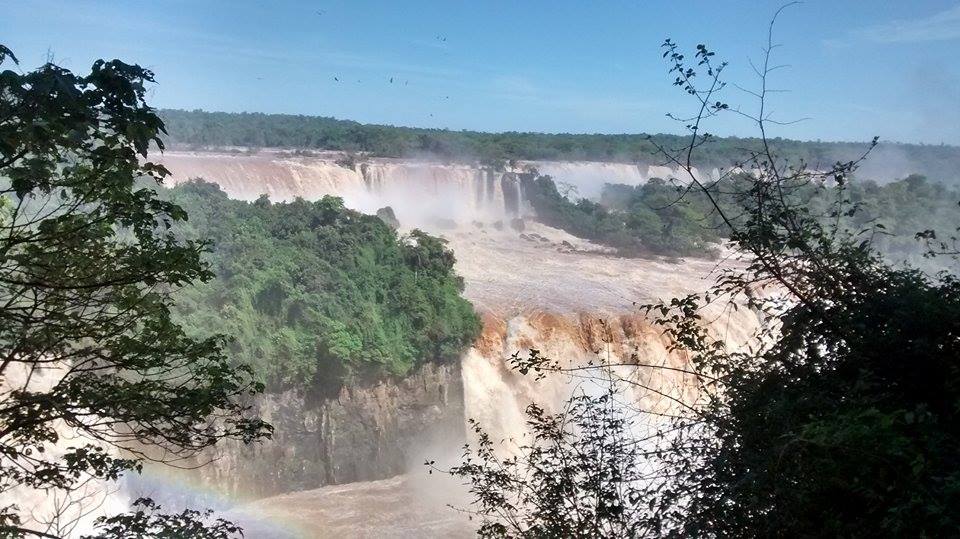 
-prochain voyage: USA je pense
- Quand reviens-tu?Pour Noël et le mercato hivernal évidemment !!

Dernier mot: Merci de prendre des news ca fait plaisir, bisous à tous, je reviens vous faire chier dans 2 mois!! 

Voilà Monsieur, j espère que ca te va! La bise, à bientôt 